Anne Babalar Çocuklarının Verimli Ders Çalışma Becerilerini Geliştirirken Aşağıdaki Konularda Onlaraa Destek OlabilirlerÇalışma Ortamının Hazırlanması 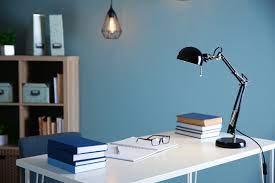 Fiziksel ve çevresel koşullar dâhilinde çalışma için öncelikle uygun bir ortam hazırlanmalıdır. Her zaman ona özel bir oda olmayabilir ancak sürekli olarak kullanabileceği bir ders çalışma köşesi hazırlamak, çocuğunuzun verimli çalışmasına yardımcı olur. Çalışma ortamının evin gürültüsünden uzak, sessiz bir köşede dikkati dağıtacak öğelerden uzak olması en önemli şarttır. Ayrıca aydınlatmasının iyi olması, havalandırılmış olması, bir çalışma masası ya da çok dağılmadan oturabileceği bir koltuk olması ve gerekli materyalleri (kalem, kitap, sözlük vb.) elinin altında bulundurması önemlidir. Hedeflerin Oluşturulması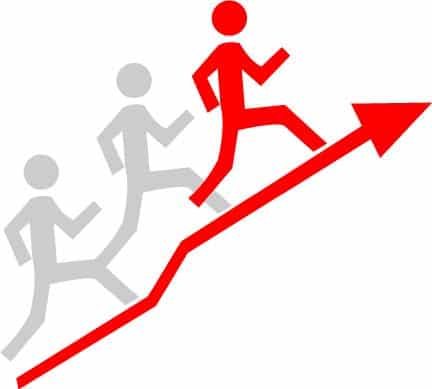 Öğrenme için motivasyon gereklidir. Ulaşılabilecek aynı zamanda biraz zorlayıcı olan hedefler belirlemek, çocuğunuzun motivasyonunu artırır. Yapılan araştırmalar, başarıyı yakalayan kişilerin net ve açık hedefleri olduğunu göstermektedir.Çalışma Zamanının ve Düzeninin BelirlenmesiZaman yönetimi, hedeflere ulaşmada önemli bir kaynak olan zamanı verimli kullanma çabasıdır. Zamanını yönetmesini isterken ve zaman planlaması yaparken çocuğunuzun yorucu bir gün sonunda eve döndüğü gerçeğini aklınızda tutarak öncelikle ona bir dinlenme zamanı tanıyın.Günlük, haftalık, aylık planlamalar yapmak çocuklarınızın derslerinde büyük bir kolaylık sağlayacaktır.OKUL BAŞARISINDA AİLENİN ROLÜ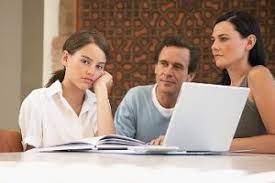 Anne babalar çocuklarını en yakından tanıyan kişilerdir. Anne babalar çocuklarının ilgi ve ihtiyaçları ile kişilik özelliklerini yakından izleyerek öğretmene çok yararlı bilgiler verebilirler. Hatta ortaya çıkan sorunların çözülmesinde işbirliği yaparak birlikte çalışabilirler. Böylece anne baba çocuğuna karşı nasıl davranması gerektiği konusunda da bilgi sahibi olur.Anne babalar çocuğun öğrenme ve başarı sağlamasında bizzat sorumlu olmasalar da başarı ve öğrenmeyi sağlayıcı şartların hazırlanmasından direkt sorumludur. Çocuğunu iyi tanımayan, çocuğunun olumlu ve olumsuz davranışları hakkında bilgi sahibi olmayan, bulunduğu yaş grubundaki çocukların ilgi ve eğilimlerinden habersiz anne ve babaların bu sorumluluğu yerine getirmesi çok zordur.Zaman Tuzaklarının Fark Edilmesi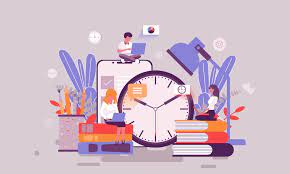 Zamanını iyi kullanabilmek için öncelikle zaman kaybettiren şeyler belirlenmelidir. Çalışma anında hayallere dalmak, uzayıp giden telefon konuşmaları yapmak, arkadaşlara ya da kardeşe “hayır” diyememek, televizyona, bilgisayara takılıp kalmak etkili ve planlı çalışmayı engelleyen tuzaklardır.Okul Hazırlığının Yapılması Ödevlerin yapılması kadar önemli olan bir diğer konu da, çocuğunuzun okul için gerekli ödev, proje ve materyalleri eksiksiz olarak okula getirmesidir. Bir sonraki gün için gerekli olan eşyaların önceden hazırlanması alışkanlık haline getirilmesi gereken bir diğer beceridir.Tekrar Yapılması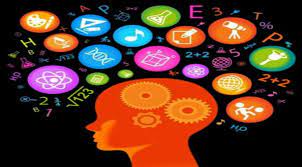 Daha önce de bilgilendirdiğimiz gibi tekrar etmek, etkili bir çalışma için olmazsa olmazlardandır. Tekrar çalışmaları yapılmazsa belli bir süre sonra öğrenilen bilgiler unutulur. Unutmak normal bir sonuçtur. Araştırmalara göre bir öğrenci öğrendiklerinin %70’ ini bir saat içinde, %80’ ini de bir gün içinde unutmaktadır. Çocuğunuzun günde 10-15 dakikasını ayırarak yapacağı tekrar, yeni öğrendiği bilgileri unutmamasını, bilgileri hafızaya yerleştirmesini sağlar.Unutmayın!!!!!!!!Başarısızlık yerine başarılan kadarına memnuniyet göstermek öğrencinin çalışma isteğini çoğaltacaktır: Sürekli başarısız olduğu söylenen öğrenci bir süre sonra kendini öyle kabul edecek ve gayret etmeyi bırakacaktır. Oysa küçük başarıları fark edilen ve beğeni ile karşılanan çocuklar daha iyisi için uğraşacaklardır.Aile, çocuklarının çalışma isteğini artırmalı; kaygılarını giderici: "Sen bizim evlâdımızsın. Sana olan sevgimiz sınavla ilgili değil. Sınavı kazanamazsan da sen bizim evlâdımızsın ve seni yine seveceğiz. Ama kazanman için de üzerimize düşeni yapacağız. Senin de elinden geleni yapacağına inanıyoruz. Ama elinden geleni yaptıktan sonra da kazanamaman bizce çok doğal." şeklinde telkinlerde bulunmalıdır. 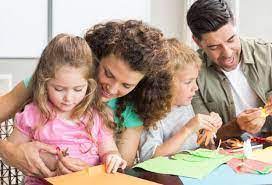 Unutmayın!!!!!!!! Aile, düzenlenen veli toplantıları ve seminerleri kaçırmamalı, sınav sistemi hakkında bilgi sahibi olmalı, çocuklarıyla birlikte heyecanlanmalıdır.Veli okul işbirliğinin de temel amacı velilerin katılımı ve desteği ile öğrenci ve okul başarısını yükseltmektir.